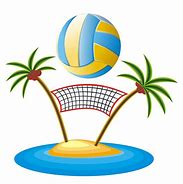 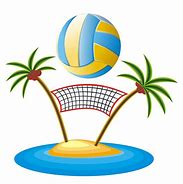 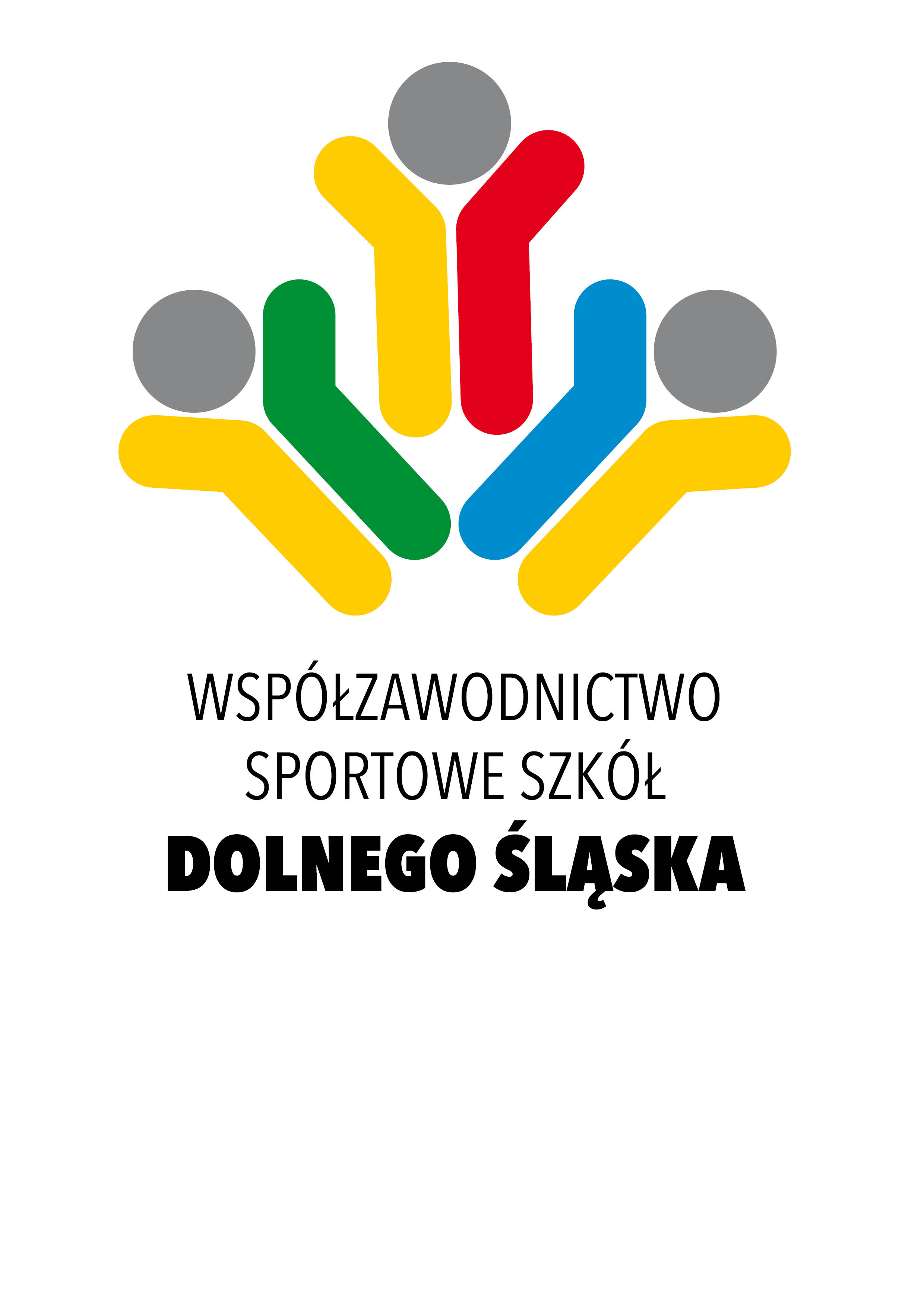 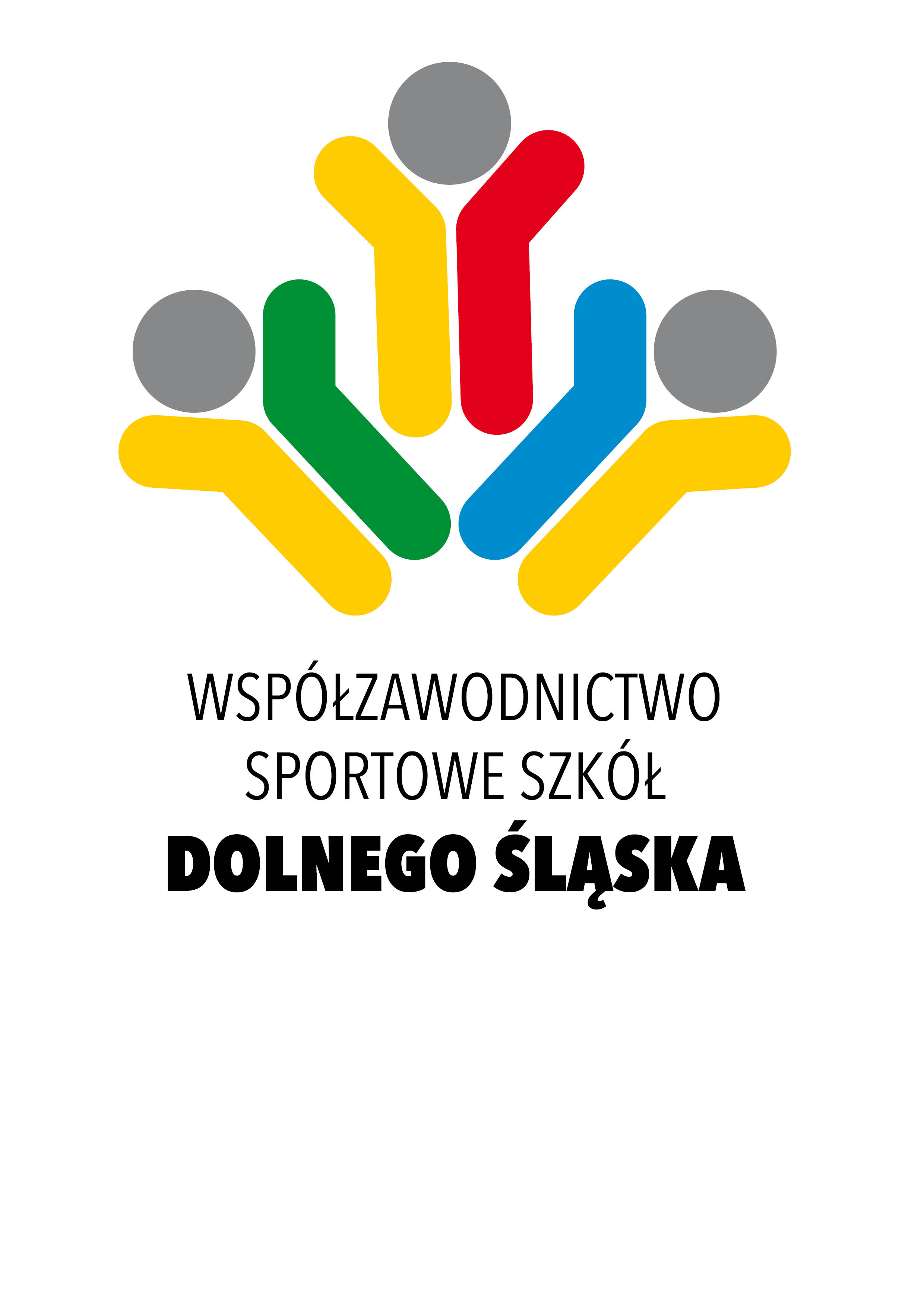 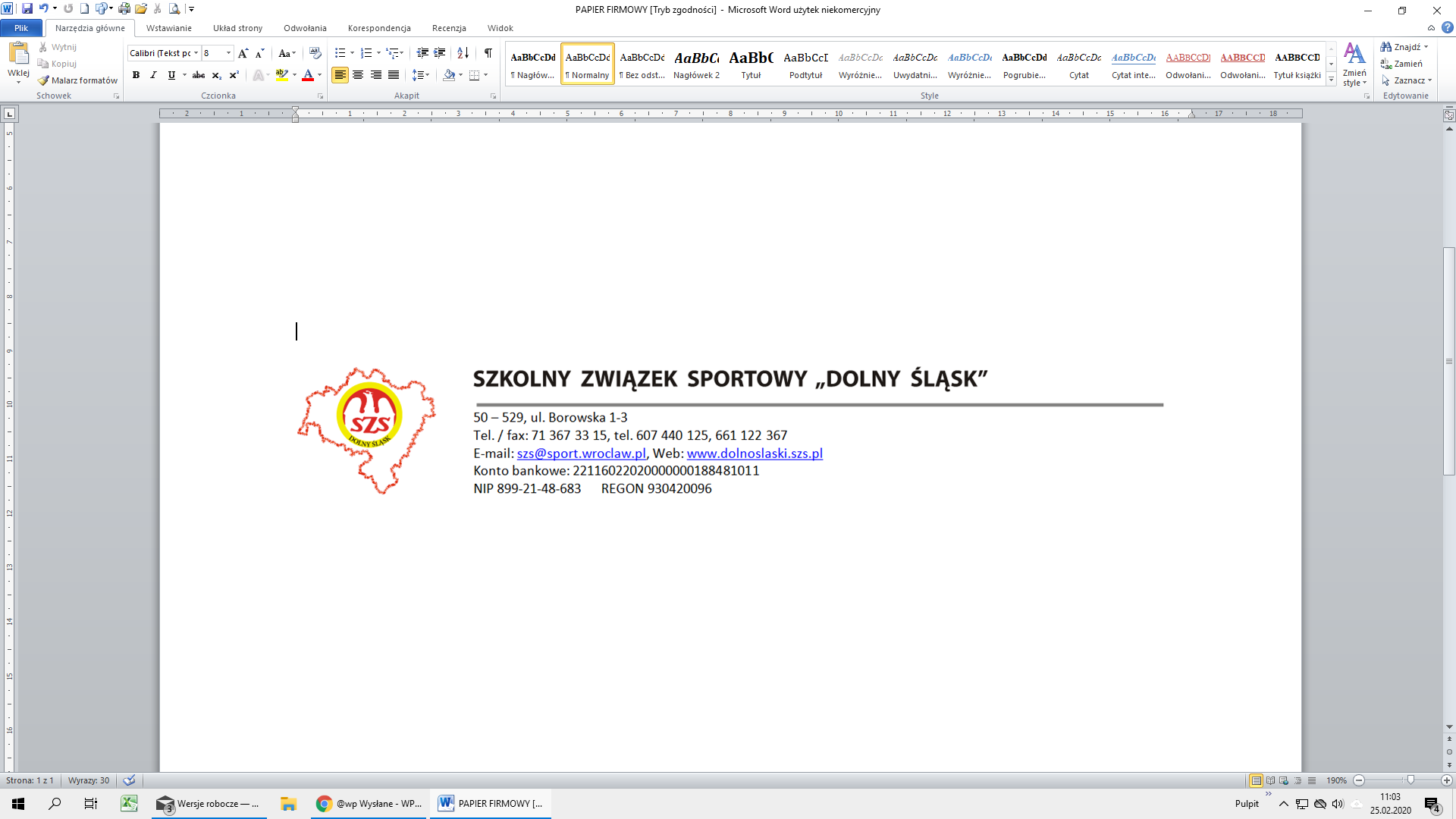 KOMUNIKAT  ORGANIZACYJNYFINAŁU  DOLNOŚLĄSKIEGO  IGRZYSK MŁODZIEŻY SZKOLNEJ i LICEALIADY MŁODZIEŻY- SIATKÓWKA PLAŻOWAI. 	OrganizatorSzkolny Związek Sportowy DOLNY ŚLĄSK we Wrocławiu, Strzelińskie Centrum Sportowo-Edukacyjne i Ośrodek Wypoczynkowy „Nad Stawami” w Białym Kościele, Starostwo Powiatowe w Bolesławcu, PSZS i OSiR Świdnica, II. 	Termin i miejsceZawody odbędą się w terminach podanych w terminarzu szczegółowym10,00	potwierdzanie zgłoszeń  	10,30		rozpoczęcie zawodów	IGRZYSKA MŁODZIEŻY SZKOLNEJ – zawody dla klas VIII i młodszych16.06.2021	dziewczęta – Bolesławiec, Ośrodek Wodno-Sportowy, ul. Spacerowa17.06.2021	chłopcy - Bolesławiec, Ośrodek Wodno-Sportowy, ul. Spacerowa9.06.2021	dziewczęta i chłopcy, Świdnica, boiska OSiR, Śląska 359.06.2021	dziewczęta i chłopcy, Ośrodek Wypoczynkowy „Nad Stawami”                 w Białym Kościele, ul. Nad Stawami ( 7 km obok Strzelina)LICEALIADA MŁODZIEŻY – zawody dla uczniów szkół ponadpodstawowych18.06.2021	dziewczęta i chłopcy – Bolesławiec, Ośrodek Wodno-Sportowy, ul. Spacerowa. UWAGA!!! W przypadku większej ilości zgłoszeń zawody chłopców zostaną rozegrane 21.06.10.06.2021	dziewczęta i chłopcy, Świdnica, boiska OSiR, Śląska 3510.06.2021	dziewczęta i chłopcy, Ośrodek Wypoczynkowy  „ Nad Stawami”                      w Białym Kościele, ul. Nad Stawami ( 7 km obok Strzelina)W związku z obostrzeniami sanitarnymi, które uniemożliwiają przeprowadzenie Finału Dolnośląskiego w tradycyjnej formie Zarząd SZS Dolny Śląsk zdecydował, że w roku szkolnym 2020/2021 zawody odbędą się w kilku lokalizacjach, a ich wyniki uwzględnione będą w punktacji Współzawodnictwa Sportowego Szkół tak jak zawody strefoweRozwiązanie takie pozwoli na zmniejszenie ilości zawodników uczestniczących w każdej z imprez a także skróci dojazd na nie.III. 	Uczestnictwo Wyjątkowo w tym roku drużynę stanowią uczniowie  szkoły podstawowej rocznik 2006 i młodsi w kategorii w kategorii Igrzyska Młodzieży Szkolnej i uczniowie szkół ponadpodstawowych bez podziału na roczniki w kategorii Licealiadazespół liczy do 3 zawodników Pozostałe postanowienia regulaminowe w Kalendarzu Imprez SZS na 2020/2021 na stronie internetowej https://www.dolnoslaski.szs.pl/news/1893IV.        Program zawodówW związku z nieznaną ilością drużyn jakie zgłoszą się do zawodów w poszczególnych lokalizacjach program zawodów i sposób rozegrania turniejów zostanie ustalony na odprawie technicznej z opiekunami zespołówVI. 	ZgłoszeniaUwaga! obowiązkowe zgłoszenie szkoły poprzez stronę srs.szs.pl . Zgłoszenie wstępne (bez konieczności wpisania wszystkich zawodników) musi być dokonane nie później niż do godziny 12,00 w dniu 7.06.2021 . Zgłoszenie właściwe z wpisaniem wszystkich zawodników na dwa dni przed terminem konkretnych zawodówUWAGA! 1. Każda lokalizacja ma swój oddzielny moduł w SRS, prosimy o zapisywanie się szkół do konkretnych zawodów2. Prosimy o jak najwcześniejsze zgłoszenia przez system SRS gdyż musimy zareagować jak najszybciej w przypadku np. większej, niż obowiązujący limit, liczby zgłoszeń4. Przy większej ilości zgłoszeń, ponad możliwy do przyjęcia limit, obowiązuje kolejność zgłoszeń. Uwaga!! Prosimy o niedokonywanie zmian w zgłoszeniu do końca jego terminu, gdyż system SRS odnotuje termin poprawki, a nie zgłoszenia i przesunie Was na liścieVII. 	Sprawy organizacyjne	1. Wszystkich uczestników, organizatorów i sędziów obowiązuje przestrzeganie Zasad Bezpieczeństwa 	2. Obowiązkowe przekazanie przez opiekuna reprezentacji podczas rejestracji zawodników:	-    zgłoszenia wygenerowanego z systemu SRS	- Oświadczeń uczestnika zawodów SZS – dotyczy uczniów i opiekunów. Zasady bezpieczeństwa oraz druk Oświadczenia uczestnika zawodów znajdują się na stronie SRS w zakładce "Dokumenty dla nauczycieli" oraz są dołączone do niniejszego komunikatu	3. Uwaga !!!! W przypadku zgłoszenia się małej ilości drużyn możliwe odwołanie zawodów w poszczególnych lokalizacjach. Szkoły, które zgłosiły się do niech otrzymają informację po upłynięciu terminu zgłoszeń i będą mogły wziąć udział w zawodach w innej wybranej lokalizacji						Wiceprzewodniczący SZS							       Adam  Szymczak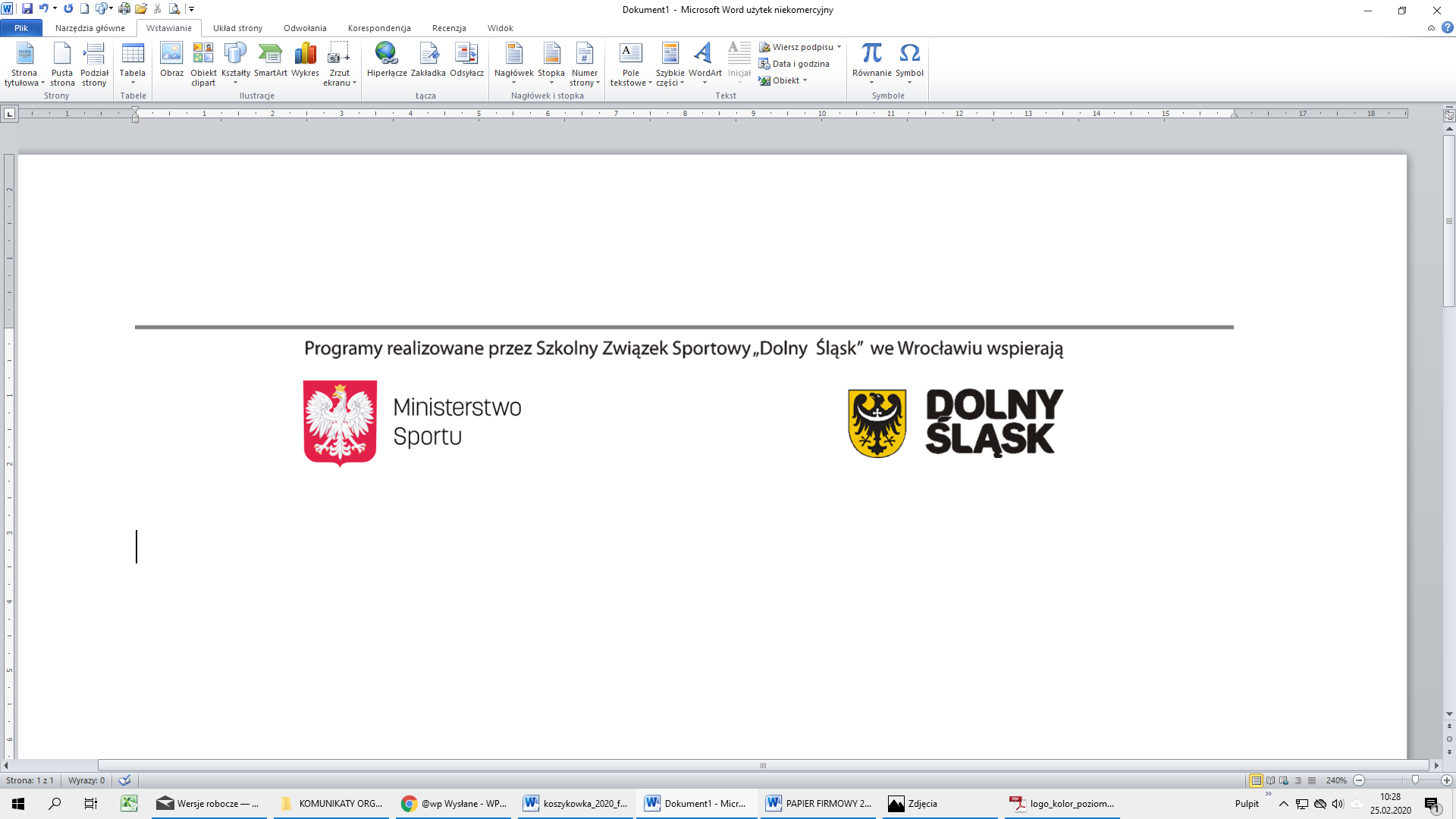 